СОГЛАСОВАНО                                                    УТВЕРЖДАЮПредседатель МК по направлению                                        Заместитель директора «Общеобразовательная подготовка»                                     по учебно-методической работе                                       _____________  О.Н. Шишленок                                           _____________  М.Ю. Халезева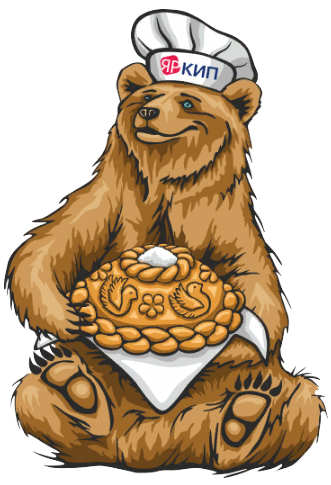 ПОЛОЖЕНИЕ Спортивный праздник «Веселые старты», среди студентов, преподавателей и родителейГПОУ ЯО «Ярославский колледж индустрии питанияЯрославль, 2023ОБЩИЕ ПОЛОЖЕНИЯПоложение о проведении спортивного праздника «Веселые старты» (далее - Праздник) определяет порядок и условия проведения спортивного праздника, среди студентов, преподавателей и родителей ГПОУ ЯО Ярославский колледж индустрии питания (далее–колледж).2. ЦЕЛИ И ЗАДАЧИ ПРАЗДНИКАЦель: Формирование у студентов и взрослых позитивного отношения к здоровому образу жизни, сплочение взрослых вместе с обучающимися.Задачи:воспитывать чувства коллективизма, товарищества, ответственности, дружеские отношения друг с другом,воспитывать физических качеств: быстроты, силы, ловкости, развивать координацию движений, физическую сноровку, смекалку,формировать гармонично развитую личность.ОРГАНИЗАЦИЯ ПРАЗДНИКАОрганизатором Праздника является колледж.Разработчик положения - руководитель физического воспитания О.П. Кукса. К участию в Празднике приглашаются студенты, преподаватели и родители студентов колледжа. Праздник: «Веселые старты» будет проходить 29.09.2023 года в 15:00                   по адресу: г. Ярославль, ул. Советская, д.77, спортивный зал, ответственный преподаватель - руководитель физического воспитания О.П. Кукса.Жюри действует в составе Председателя и членов жюри.Председатель жюри – Малышева Ю.В., советник директора по воспитанию                и взаимодействию с детскими общественными объединениями.Члены жюри конкурса:Шишленок О.Н. - председатель МК по направлению «Общеобразовательная подготовка»;Котелевец Т., председатель студенческого совета;Представитель родительского комитета колледжа.ПОРЯДОК ПРОВЕДЕНИЯ ПРАЗДНИКА4.1. Информация о проведении Праздника размещается на сайте колледжа и социальной сети Вконтакте.4.2.  Команды формируются преподавателями физической культуры. Состав команды - 10 человек (3 мужчины и 7 женщин).4.3. При прохождении этапов все участники должны быть в спортивной форме и сменной обуви.4.4. Этапы Конкурса.Первый этап. «Назови команду».Участникам дается 5 минут придумать название и девиз команды.Второй этап. Разминка под песню «Зарядка» группы «Свистошка и друзья».Третий этап. «Задание на смекалку».Каждому участнику всех трех команд нужно добежать до стула у противоположной стороны и принести по одному листочку с написанным словом. Передача эстафеты осуществляется касанием руки второго игрока. В конце эстафеты каждая команда складывает пословицу или поговорку из принесенных слов на полу. Кто первым правильно сложит — тот и победил. (Команда победительница получает 4 балла, вторая команда 3 балла, третья команда 2 балла). Четвертый этап. «Перекати поле».Первый участник каждой команды бежит спиной вперёд и с помощью обруча катит мяч до конуса и обратно.  Передает эстафету следующему участнику касанием руки. Выигрывает та команда, которая быстрее закончит эстафету. (Команда победительница получает 4 балла, вторая команда 3 балла, третья команда 2 балла). Пятый этап. «Посади и убери картошку».Команды выстраиваются перед стартовой линией. На расстоянии 20 шагов чертят перед колоннами 6 кружков в полутора шагах один от другого. Стоящие впереди получают по ведру, наполненному картофелем (по количеству кружков). По сигналу игроки с ведрами, продвигаясь вперед, кладут по одной картофелине в каждый кружок. Затем возвращаются обратно и передают пустые емкости очередным игрокам. Те бегут вперед собирать посаженную картошку и, наполнив ведра, возвращаются к третьему номеру команды, который снова бежит вперед «сажать картошку». После пробежки игрок встает в конец своей колонны. Закончить раскладку и сбор картошки обязаны все игроки команды. При этом упавшую картошку они должны поднять, положить в корзинку и только после этого продолжать движение. Команда, сумевшая быстрее других закончить посадку и сбор картофеля, считается победительницей. (Команда победительница получает 4 балла, вторая команда 3 балла, третья команда 2 балла). Шестой этап. «Туристический кроссворд».Командам выдается туристический кроссворд. Побеждает команда, выполнившая это задание быстрее всех. (Команда победительница получает 4 балла, вторая команда 3 балла, третья команда 2 балла). Седьмой этап. «Гонка мячей». "Гонка мячей"- это эстафета с мячом для взрослых. Ее можно использовать              в тех случаях, когда соревнуются между собою команды родителей и детей. Первому игроку дается в руки мяч. Он должен передать его не оборачиваясь назад над головой. Следующий за ним переправляет снаряд между ногами. А принявший его - снова над головой. Таким образом, чередуя способ передачи, следует как можно быстрее доставить мяч до последнего игрока. Последний игрок, получивший мяч, бежит наперед и снова начинает передавать его таким же способом. Конкурс длится до тех пор, пока все участники не побывают в начале колонны.Когда первый участник прибегает на свое место вся команда поднимает руки вверх. Побеждает команда, сделавшая задание первой. (Команда победительница получает 4 балла, вторая команда 3 балла, третья команда 2 балла).Восьмой этап. «Интеллектуальный»Каждая команда получает листок с вопросами и в течении 3 минут отвечает на них. За правильный ответ одно очко.Девятый этап. «Послесловие...»Все команды в полном составе выходят к стартовой линии. Впереди стоит импровизированная «гора» (ватман на столе). На ней надпись: «Здесь были…» Далее пространство поделено чертой. По сигналу первые члены команды должны добежать до «горы», фломастером, написать свое имя фамилию и отчество, и расписаться. Далее соревнующийся должен вернуться обратно и передать фломастер следующему игроку. И так далее… Побеждает команда, сделавшая задание первой. (Команда победительница получает 4 балла, вторая команда                3 балла, третья команда 2 балла). 5. ОПРЕДЕЛЕНИЕ ПОБЕДИТЕЛЕЙ ПРАЗДНИКА 5.1. Подведение итогов.  Жюри суммирует баллы, набранные каждой командой во время прохождения этапов. Победитель определяется по наибольшей сумме баллов, набранной командой,  и награждается Дипломом. 5.2. Сообщение о результатах Праздника публикуется на сайте колледжа и социальной сети Вконтакте.